        SPONSORS CSADN 2022      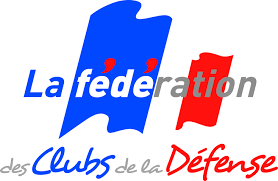 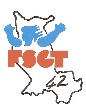         SPONSORS CSADN 2022      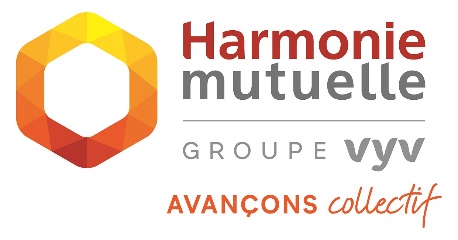 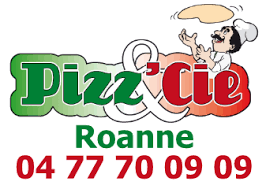 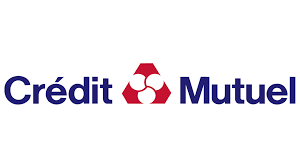 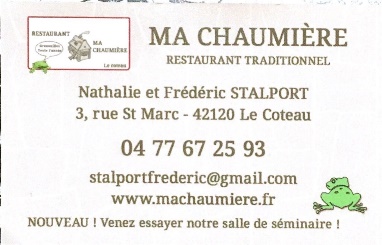 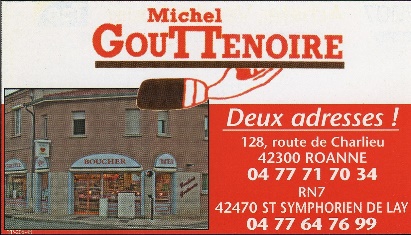 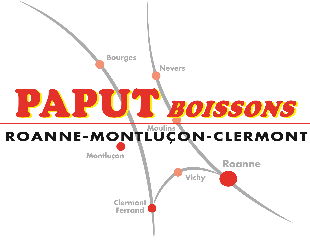 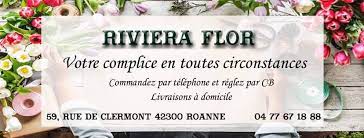 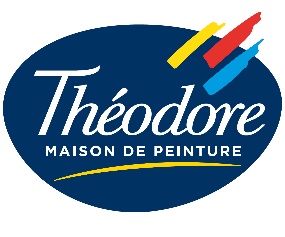 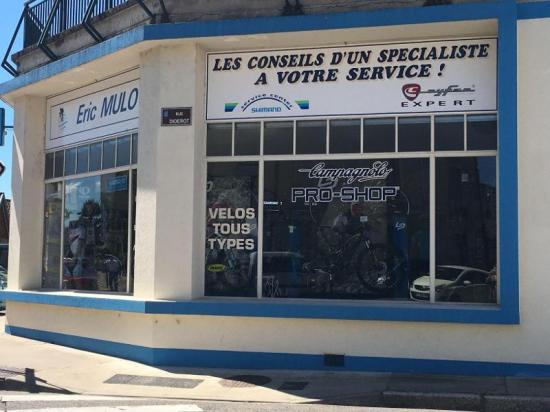 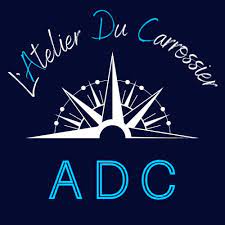 